MINUTESMinutes of the “South Geneva Road Water District Informational Meeting” of the Sodus Town Board held June 29, 2017 beginning at 6:00 pm in the Sodus Town Court Room located at 14-16 Mill St. Sodus, NY  14551All Town of Sodus Board Meetings are open to the public. Steven M. LeRoy, Town Supervisor   	Present:			David LeRoy, Deputy Supervisor-Councilperson					Kelly Grey, Councilperson 					Jim Quinn, Councilperson					Don Ross, CouncilpersonRecording Secretary:	  	Lori Diver, Town ClerkAbsent:			N/A  Others Present: 		Marty Aman, Wayne County Water Authority 				Dave Doyle, MRB Group Engineers  				Per Sign in Sheet Supervisor LeRoy opened the meeting at 6:00 pm.*******SEE PAGE 2*******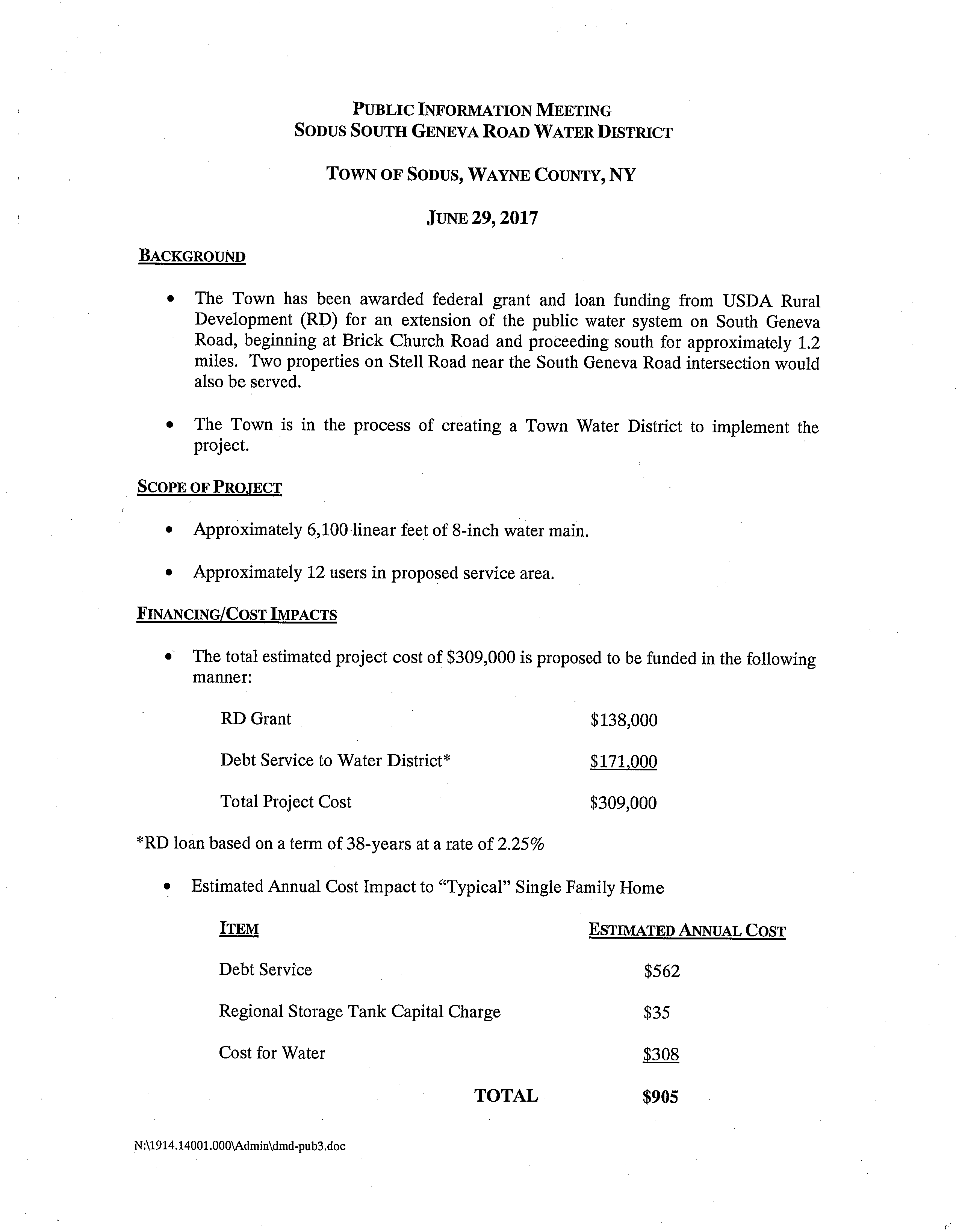 Councilperson David LeRoy motioned to adjourn the Public Informational Meeting was seconded by Councilperson Don Ross.  Upon roll call the following votes were heard, Supervisor Steven LeRoy, aye; Grey, aye; Councilperson David LeRoy, aye, Quinn, aye; Ross, aye.   Motion carried. 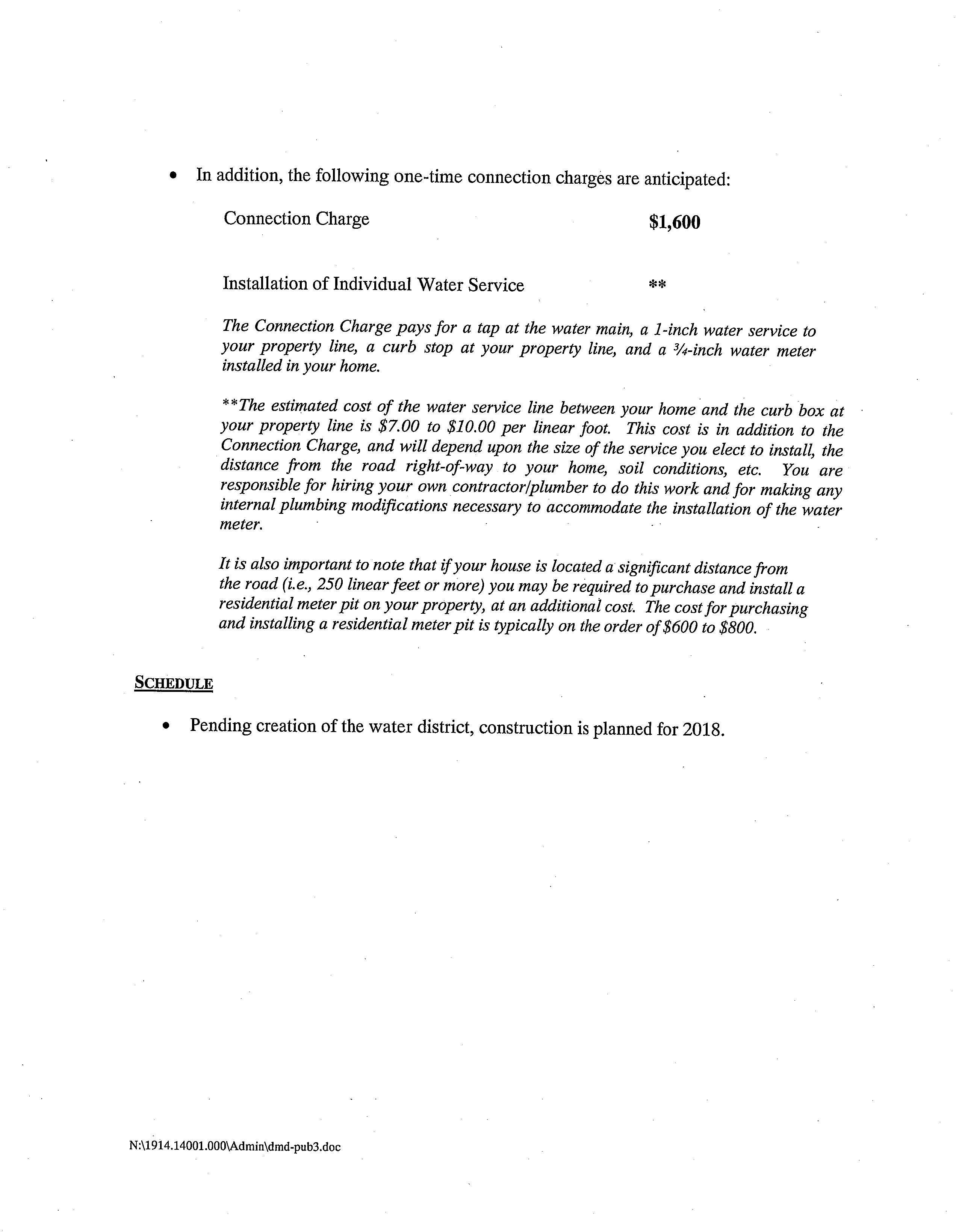 Meeting adjourned at 6:30 p.m.Recording Secretary,Lori Diver 
Sodus Town Clerk 